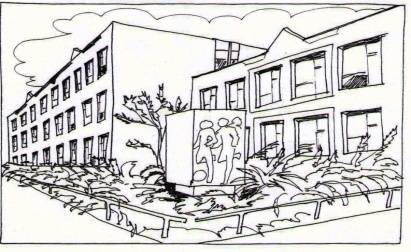 Základní škola Ústí nad Labem,Anežky České 702/17, příspěvková organizace   400 07 Ústí nad LabemIČ:  44555474tel.: 475 500 032, e-mail:  											AEC Novák s.r.o.									Beethovenova 28/216									400 01  Ústí nad Labem Objednávka č. 84/2018Dobrý den,    na základě vaší písemné cenové nabídky  č. N-18-0070 ze dne 5.3.2018 (24.832,10 Kč včetně DPH) a cenové nabídky  č. N-18-0013 ze dne 10.1.2018 (41.177,-- Kč včetně DPH) objednáváme u vás opravu osvětlení výměnou vadných dílů ve vestibulu a v dílnách (ŠD).DěkujemeV Ústí nad Labem 27.4.2018						 Mgr. Jindra Šteflová  									      ředitelka školy